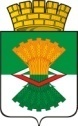 ДУМАМАХНЁВСКОГО МУНИЦИПАЛЬНОГО ОБРАЗОВАНИЯчетвертого созываРЕШЕНИЕ от   22 декабря  2022  года        п.г.т. Махнёво                              № 211 Об информации Администрации Махнёвского муниципального образования о  выполнении прогнозного плана приватизации муниципального имущества за 2021 год   Рассмотрев информацию Администрации Махнёвского  муниципального образования «О выполнении прогнозного плана приватизации муниципального имущества за 2021 год», руководствуясь Уставом Махнёвского муниципального образования, Дума Махнёвского муниципального образованияРЕШИЛА:1.Информацию Администрации Махнёвского муниципального образования о выполнении прогнозного плана приватизации муниципального имущества за 2021 год  принять  к  сведению (прилагается).Настоящее Решение вступает в силу со дня его принятия.3.Направить настоящее Решение для  опубликования  в газету «Алапаевская искра» и разместить на сайте Махнёвского муниципального образования в сети «Интернет».Председатель  Думы   муниципального образования		                                       С.Г.Алышов Глава  муниципального образования                                               А.С.Корелин                                                                                               Приложение                                                                            к Решению Думы Махнёвского                                                                           муниципального образования                                                                     от 22.12.2022 года № 211Информация Администрации Махнёвского муниципального образованияо выполнении прогнозного плана приватизации муниципального имущества за 2021 год  В соответствии со статьёй 10 Федерального закона от 21 декабря 2001 года № 178-ФЗ «О приватизации государственного и муниципального имущества», на основании пункта  2.5 главы 2  Порядка принятия решений об условиях приватизации имущества  Махнёвского муниципального образования, утвержденного решением Думы Махнёвского муниципального образования от 05 ноября 2015 года № 23,  решением Думы Махнёвского муниципального образования от 22 декабря 2020 года № 29  утвержден прогнозный план приватизации муниципального имущества на 2021 год. За период 2021 года аукционы не размещались.   1)  Доходы от реализации имущества, находящегося в государственной и муниципальной собственности (за исключением движимого имущества  бюджетных и автономных учреждений, а также имущества государственных  и муниципальных унитарных предприятий, в том числе казенных)  в части реализации основных средств составили 0 тыс.рублей ( при плане  6364,5 тыс. рублей), что составляет выполнение плана - 0 %.     Причиной невыполнения плановых показателей  является не выполнение прогнозного плана приватизации за 2021 год  по причинам не зависящим от организаторов (в связи с отсутствием желающих для участия в аукционе на приобретение муниципального имущества) и отсутствием оценки имущества. 2) Доходы от реализации иного имущества, находящегося в собственности муниципального образования (за исключением имущества муниципальных бюджетных учреждений, а также имущества муниципальных унитарных предприятий, в том числе казенных), в части реализации материальных запасов  0 тыс. рублей при плане 90,0 тыс. рублей, что составляет выполнение плана -  0 %.      Причиной невыполнения плановых показателей, является не выполнение прогнозного плана приватизации за 2021 год, по причинам не зависящим от организаторов (в связи с отсутствием желающих для участия в аукционе на приобретение муниципального имущества).Информация подготовлена начальником отдела по управлению имуществом и земельными ресурсами Администрации Махнёвского муниципального образования  Качановой Ниной Николаевной